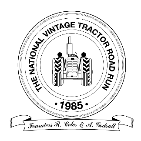 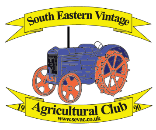 South Eastern Vintage Agricultural Club (SEVAC)Are proud to host theNational Vintage Tractor Road Run 2024Across the picturesque South Downs from Plumpton College, BN7 3AESUNDAY 31ST MARCH 2024 - 10am startENTRY FORMPre 1999 Tractors only | Please complete one form per entry, closing date 1st March 2024.
Name: 	……………………………………………………..  Telephone No:  …………………………………………Address:  …………………………………………………………………………………………………………………Postcode:  ………………………   Email address: …………………………………………………………………Tractor make and model:  ……………………………………………………..  Reg No:  ………………………….Year:  …………………………   Trailer/Transport Box for passengers:  Yes / NoPlease circle:Transport to event: 4wd & trailer/ridged lorry/artic/tractor only	Parking near to Campsite? Yes/NoDay of arrival: Friday/Saturday/ Sunday                                        	Day of departure: Sunday/MondayPlease Sign to confirm:My entry will be fully insured and legally road worthy.The driver holds the appropriate driving licence.I will abide by the event’s health and safety regulations, the Highway Code and Road Traffic Act.Passengers must be always seated and restrained securely.No passengers on tractors unless original passenger seat fitted.Everyone’s safety is everyone’s responsibility.Photographs and videos will be taken during the event and may be published.The organisers and landowners will not be held responsible for any loss or damage howsoever caused.Signed:  ……………………………………………………………   Date:  ………………………………...Event LogisticsWe want everyone to enjoy the Sussex Countryside and the far-reaching views safely and in good company, raising funds for Patchwork Farm at Chailey Heritage Foundation, a disabled accessible farm for children and young adults www.chf.org.uk/patchwork-farm  Plumpton College have very generously allowed us access to their grounds and facilities for the weekend. There is camping/caravan parking available (no electric hook up) with a hardstanding vehicle parking area next to it and another large parking area at the other side of the campus. Bed and Breakfast and camping is available if required, at the college, please book through their online shop https://shop.plumpton.ac.uk/product-catalogue/events/sevac  The site will open at 12:00 Friday 29th March and close at 12:00 Monday 1st April.The Saturday evening Gala Dinner will be held in the Plumpton College Agri Food Centre with a two course sit down meal, bar and live band for entertainment.There will be a halfway stop on the route with refreshments available to purchase and toilet facilities.Terms and ConditionsAll entries must be fully roadworthy at all times with adequate insurance, drivers must be licenced, and any passengers carried must be securely seated and restrained. Passengers can only be carried on the tractor if seated on an original seat. Transport boxes must be attached securely with fixed seating, trailers should have securely fixed seating, and safety rails.There will be a 2.4m (8’) overall width restriction on part of the run.We aim to set off from 10:00 sharp, please follow marshals’ instructions at all times, stay in single file and respect the land we are travelling over. There is a large proportion of the run off the public highway.Whilst on the Public Highway, please follow the Highway Code and comply with the Road Traffic Act. Please be aware of and courteous to other road users, residents and property owners on the route.Entry fee is non-refundable in the event of cancellation.We reserve the right to limit entry numbers should we reach maximum capacity.All event communication will be sent via email, please ensure you check your junk/spam folder if you do not hear from us. For more information:Website: www.nvtrr2024.co.uk | Email:  sevacnews@yahoo.comPhone: 07985 924642 (Nathan - entries) OR 07517 224987 (Will – Chair) 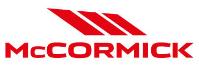 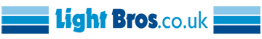 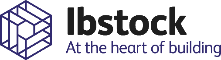 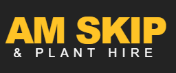 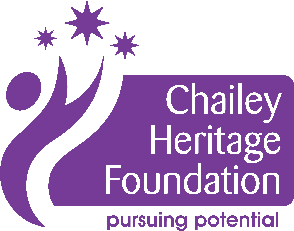 Entry fee (per tractor) passengers free of charge but a donation would be appreciated£20Gala dinner & evening entertainment (per person) two course locally sourced menu, live band£35Evening entertainment only (per person) live band£15TotalTotalSend this entry form to: 
NVTRR 2024 48 Bay Tree Close, Heathfield, East Sussex, England. TN21 8YG
and send a cheque OR bank transfer to: 
Account Name: NVTRR 2024 | Account Number: 54363760 Sort code: 30 99 50Paid by cheque Paid by BACs Send this entry form to: 
NVTRR 2024 48 Bay Tree Close, Heathfield, East Sussex, England. TN21 8YG
and send a cheque OR bank transfer to: 
Account Name: NVTRR 2024 | Account Number: 54363760 Sort code: 30 99 50